Neurophysiology 346 RHSOrganization  of the Nervous system.Nervous system is composed of 2 divisons:Central Nervous system(CNS): Brain & Spinal cordPeripheral Nervous system(PNS): Sensory receptors, sensory nerves, & ganglia.     				 The central nervous system (2) is a combination of the brain (1) and the spinal cord Brain 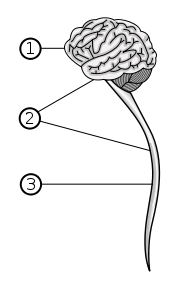 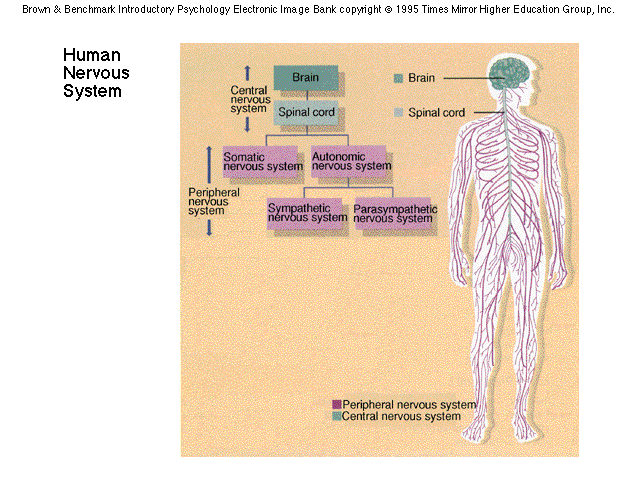 Nervous system1) Sensory or Afferent division 2) Motor or Efferent division 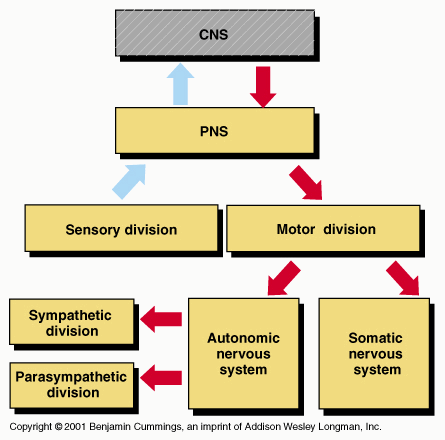 Brain: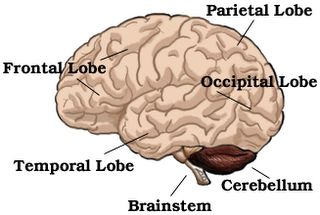 Spinal cord: spinal cord is segmented and contains 31 pairs of spinal nerves, which contains both sensory and motor nerves. 
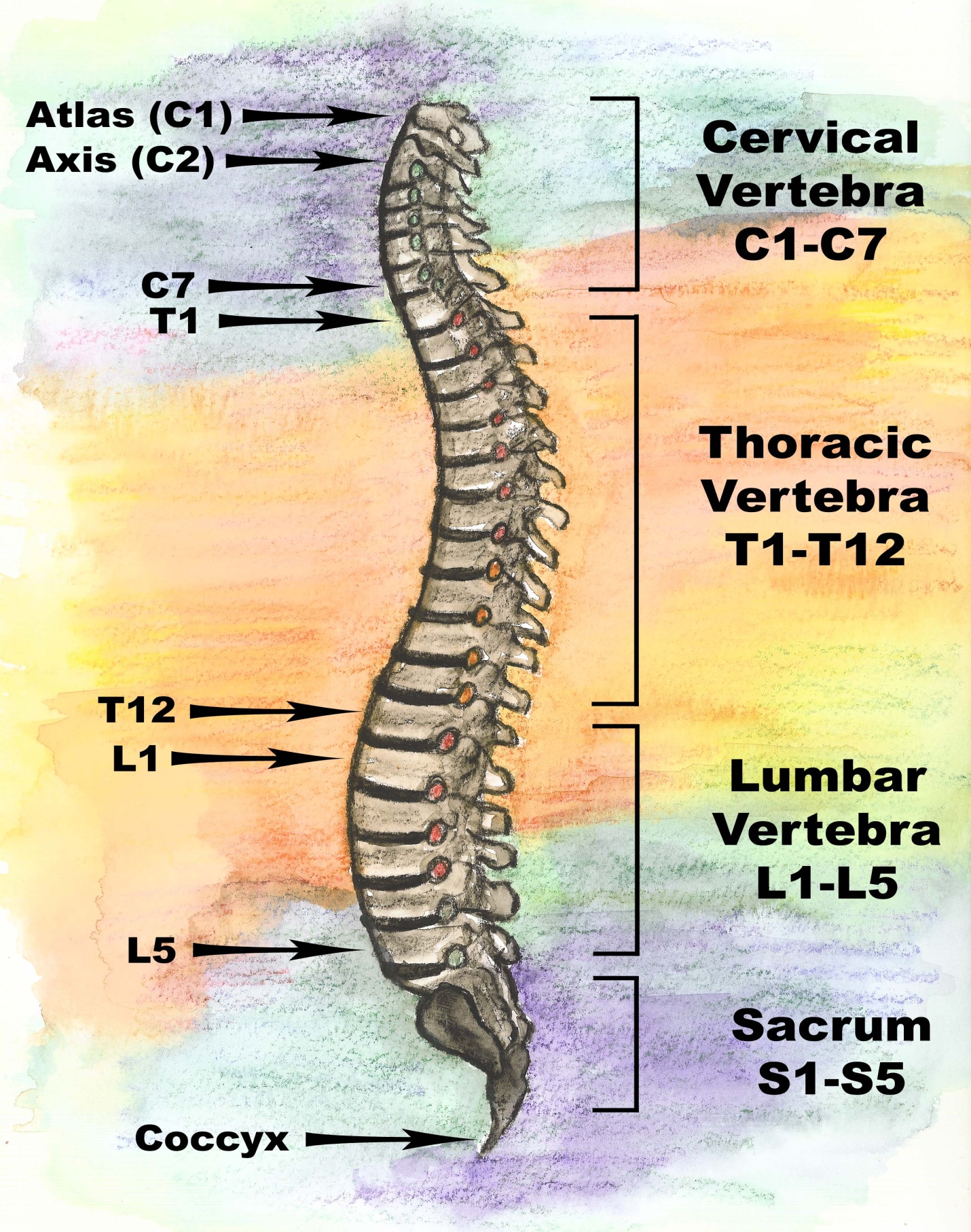 Ascending pathways & Descending pathways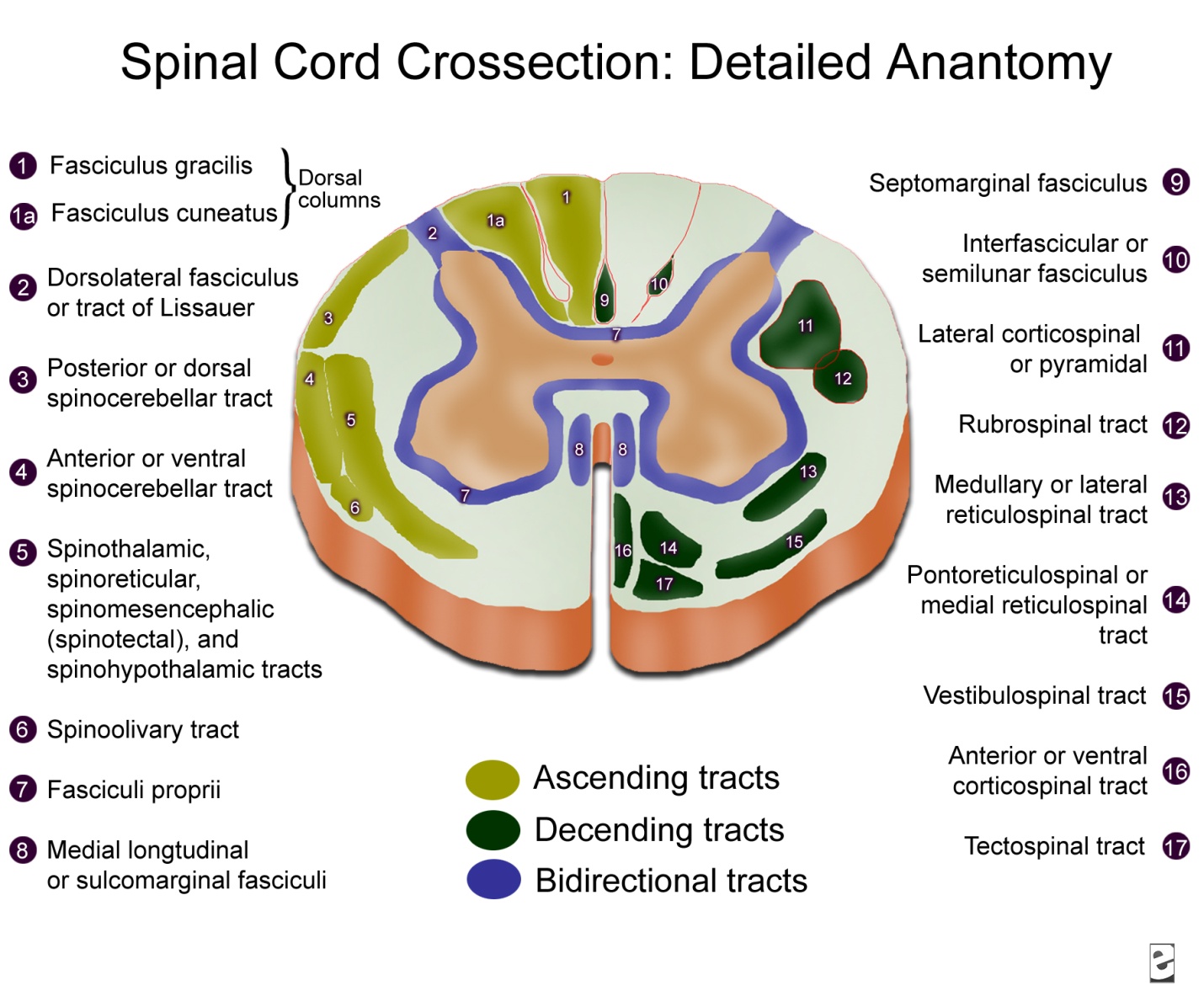 Brainstem: The medulla, pons, and midbrain are collectively called the Brainstem.Medulla: Contains autonomic centers that regulate breathing and blood pressure as well as centers for swallowing, coughing, and vomiting reflexes.Pons: participates in regulation of breathing, relays info from cerebral cortex to cerebellum.Midbrain: participates in control of eye movements.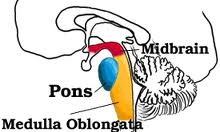 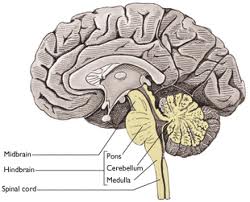 Cerebellum: cerebellum (Latin for little brain) is a region of the brain that plays an important role inmotor control. It may also be involved in some cognitive functions such as attention andlanguage, and in regulating fear and pleasure responsesThe cerebellum does not initiate movement, but it contributes to coordination, precision, and accurate timing. It receives input from sensory systems and from other parts of the brain and spinal cord, and integrates these inputs to fine tune motor activity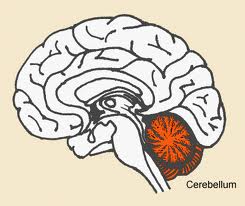 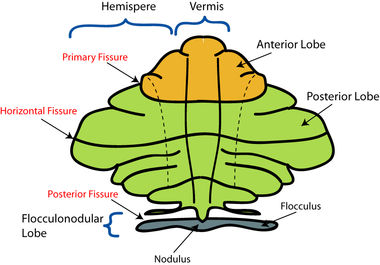 Thalamus and Hypothalamus(Diencephalon):Thalamus : Processes almost all sensory information.Hypothalamus:  Regulate body temperature, food intake and water balance, controls secretion of the pituitary gland.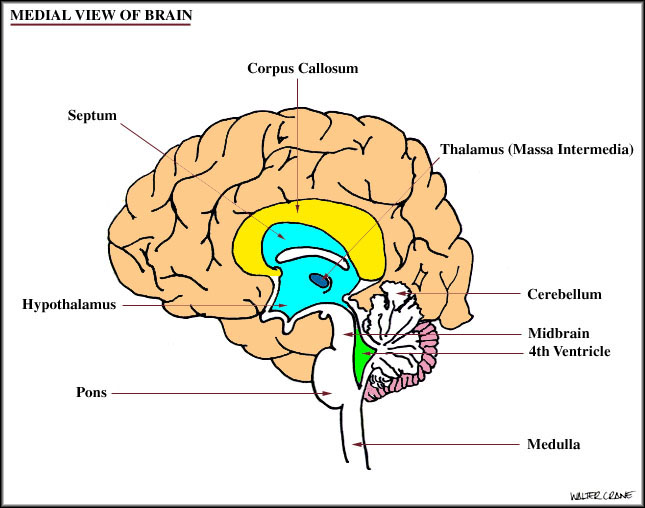 Cerebral hemispheres:Consists of cerebral cortex and 3 deep nuclei(basal ganglia, hippocampus and amygdale)Function: perception, higher motor functions, memory and emotion.Cerebral cortex: consists of 4 lobes.1)Frontal  2)parietal 3)Temporal 4)OccipitalSensory and Motor areas of the cortex are designated asPrimary, secondary and tertiaryAssociation areas.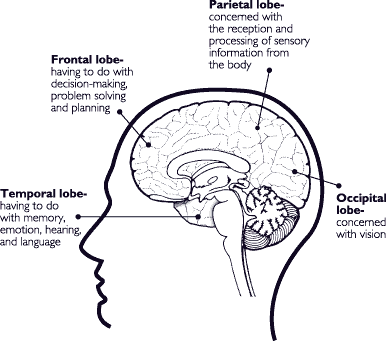 Basal ganglia: consist of caudate nucleus, the putamen and globus pallidus. Function: assists in regulating movement.Hippocampus & Amygdala: Part of limbic systemFunction: Hippocampus involved in memory and amygdale involves with emotion (eg; effect of emotions on heart rate, pupil size and hypothalamic hormone secretion.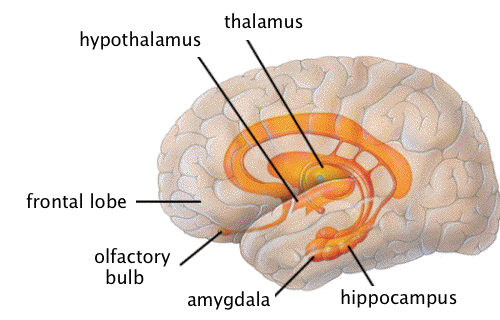 BASAL GANGLIA &  INTERCONNECTIONS.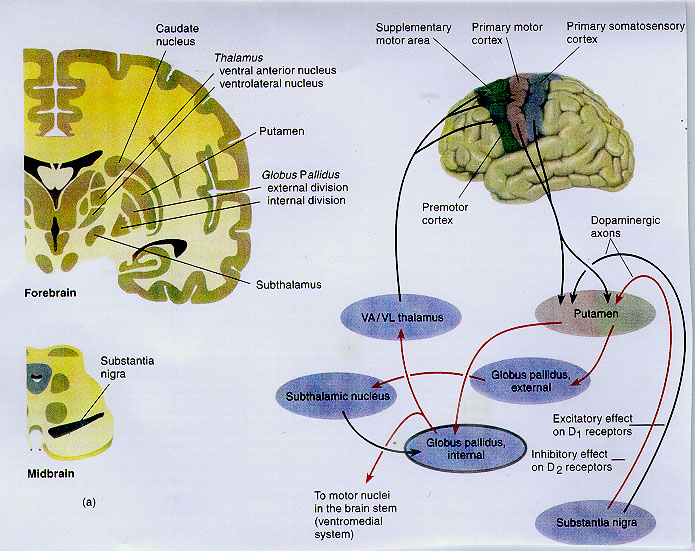 
GENERAL FEATURES OF SENSORY AND MOTOR SYSTEMS:Synaptic Relays:Consist of different types of neurons including local inter neurons and projection neurons.Topographic organization:  Information  is encoded in neural mapsSomatotopic map: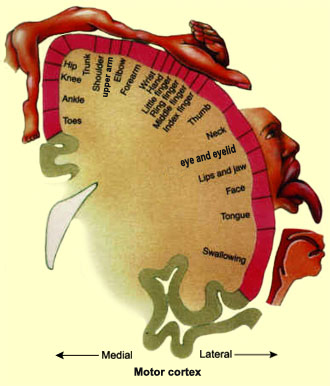 Retinotopic  map: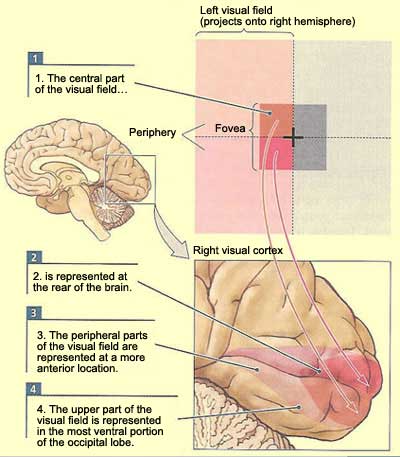 Tonotopic map: 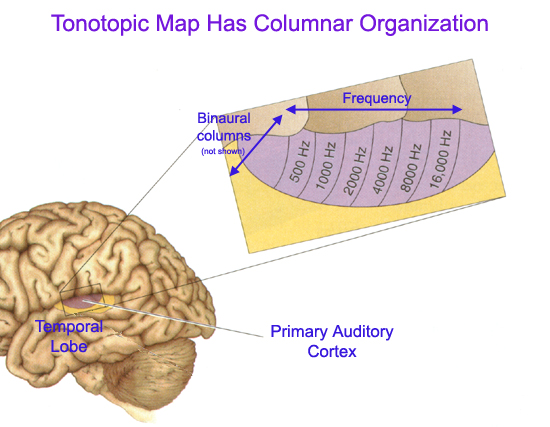 Classification of Nerve fibers: 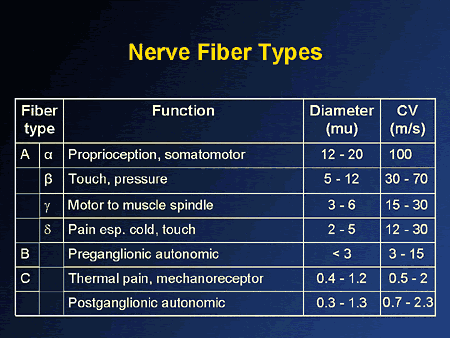 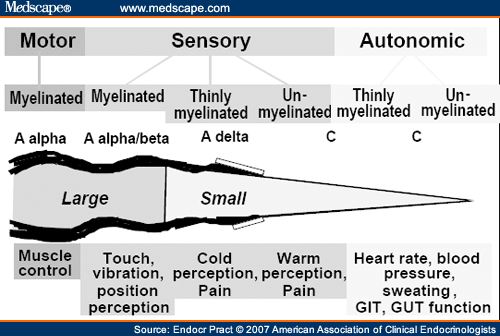 Sensory systems: Somato-Sensory pathways-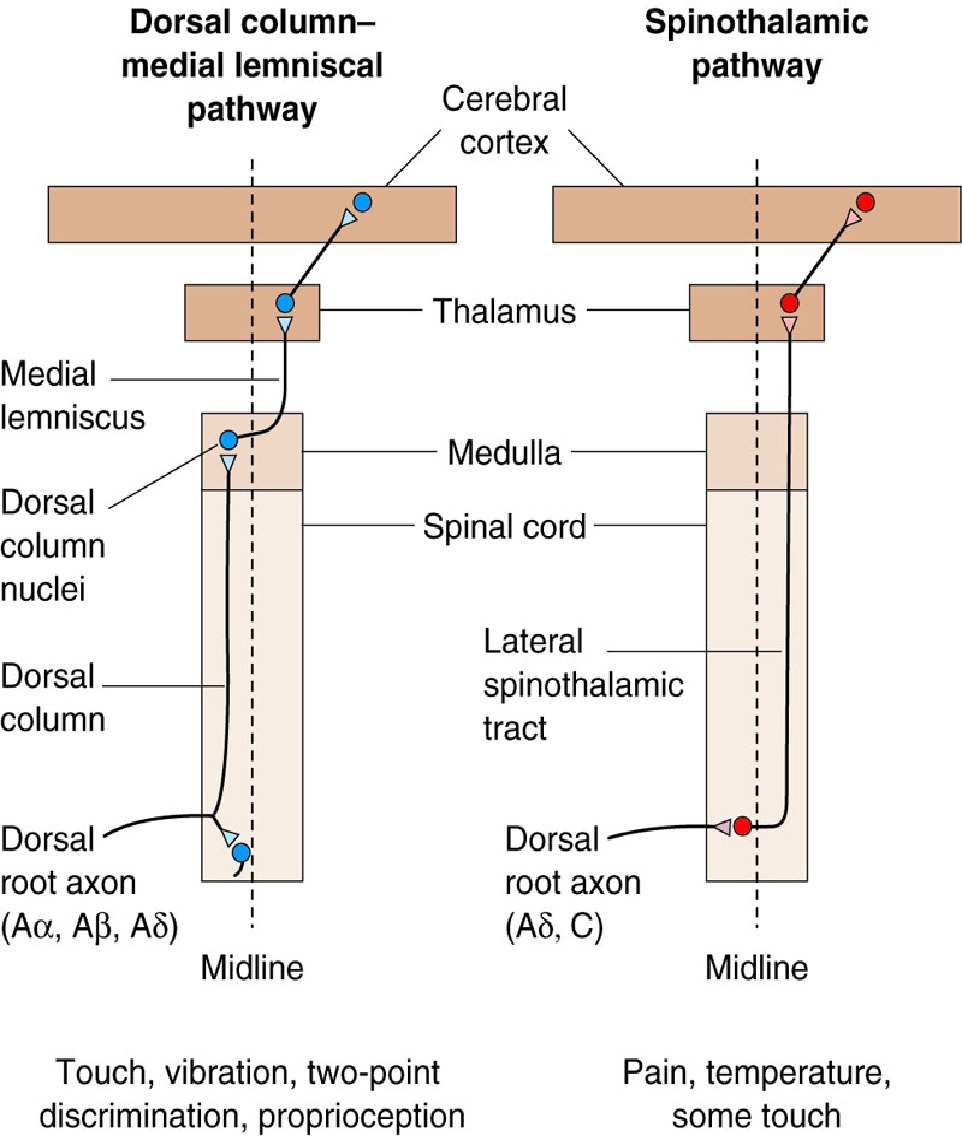 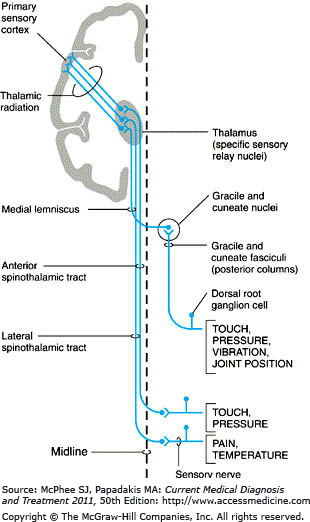 1) Sensory receptors2) First order sensory afferent neurons3) Second order sensory afferent neurons4) Third order sensory afferent neurons5) Fourth order sensory afferent neuronsSensory receptors 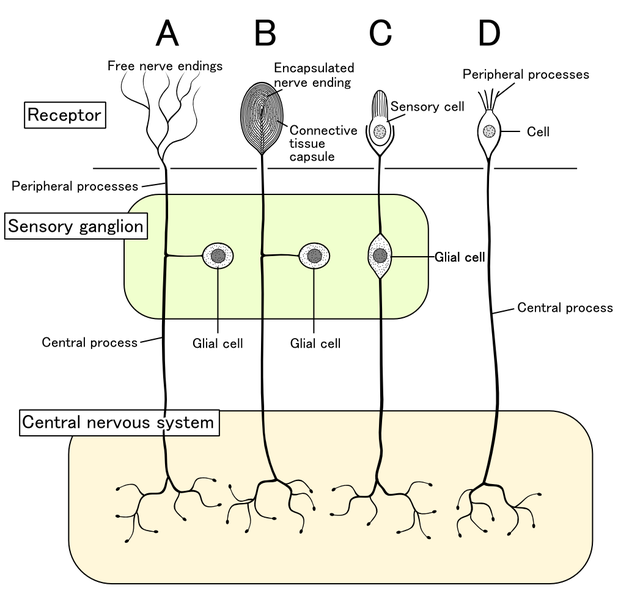 Types of sensory Receptors: 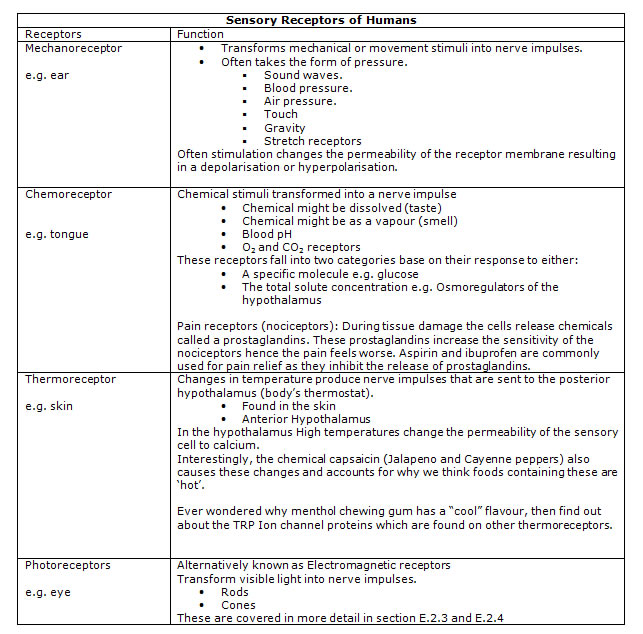 Mechanoreceptors: Activated by pressure          Modality-touch, audition, vestibular          Receptor-Pacinian corpuscle in subcutaneous tissue, Meissners corpuscles in non hairy    skin, baroreceptors in carotid sinus, hair cells in organ of corti By Morphology: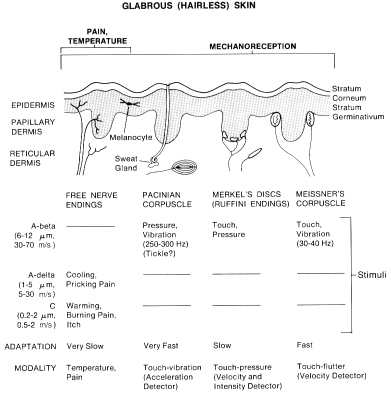 Ruffini's end organs detect tension deep in the skin.Meissner's corpuscles detect changes in texture (vibrations around 50 Hz) and adapt rapidly.Pacinian corpuscles detect rapid vibrations (about 200–300 Hz).Merkel's discs detect sustained touch and pressure.Mechanoreceiving free nerve endings detect touch, pressure and stretching  Hair follicle receptors are located in hair follicles and sense position changes of hairs.By rate of adaptationSlowly adapting: Slowly adapting mechanoreceptors include Merkel and Ruffini corpuscle end-organs, and some free nerve endings.Slowly adapting type I mechanoreceptors have multiple Merkel corpuscle end-organs.Slowly adapting type II mechanoreceptors have single Ruffini corpuscle end-organs.Intermediate adapting: Some free nerve endings are intermediate adapting.Rapidly adapting: Rapidly adapting mechanoreceptors include Meissner corpuscle end-organs, Pacinian corpuscle end-organs, hair follicle receptors and some free nerve endings.Rapidly adapting type I mechanoreceptors have multiple Meissner corpuscle end-organs.Rapidly adapting type II mechanoreceptors (usually called Pacinian) have single Pacinian corpuscle end-organs.Photoreceptors:    Modality- vision   Receptor- rods & cones   Location – retina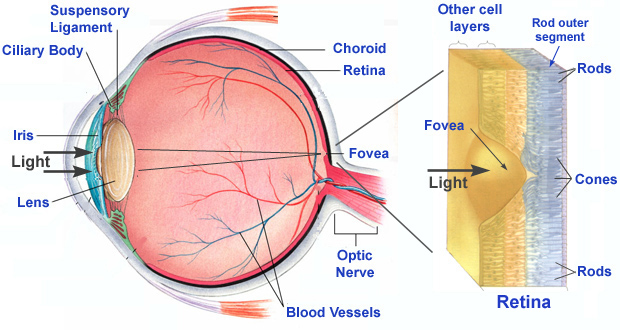 Chemoreceptors:    Modality- Olfaction, Taste, Arterial Po2, pH of CSF.    Receptor- Olfactory receptor, Taste buds.    Location- Olfactory mucosa, Tongue, Carotid & Aortic bodies, Ventrolateral medulla.Thermoreceptors:    Modality- Temperature    Receptor- Cold  & Warm receptors.    Location- Skin.Nociceptors:    Modality- Pain and Temperature    Receptor- Thermal & polymodal  nociceptors.    Location – Skin.Sensory Transduction and Receptor potentialsSensory Transduction is the processes by which an environmental stimulus( eg; pressure, light, chemicals) activates a receptor and is converted into electrical energy.Current flow then leads to a change in membrane potential, called a receptor potential.(Depolarization or Hyperpolarization).Receptor potentials are graded in amplitude and amplitude correlate with size of stimulus. 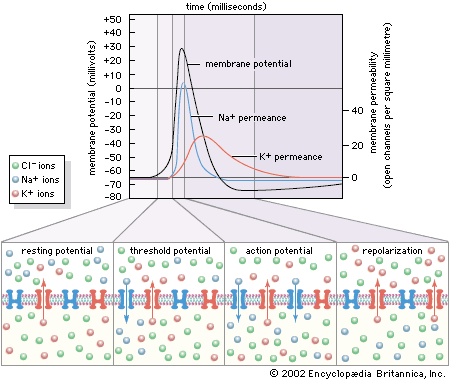 Receptive fields: Defines an area of body that when stimulated results in a change in firing rate of a sensory neuron.Excitatory  or  Inhibitory.Lateral inhibition.Sensory coding: Sensory neurons are responsible for encoding stimuli in the environment.The features that can be encoded include sensory modality, spatial location, frequency, intensity, threshold and duration of stimulus.Adaptation of Sensory receptors: Is observed when a constant stimulus is applied for a period of time.Tonic receptors.Slow or no adaptation Continuous signal transmission for duration of stimulusMonitoring of parameters that must be continually evaluated, e.g.: 	baroreceptors Encode stimulus intensity and Duration.  Phasic receptorsRapid adaptationCease firing if strength of a continuous stimulus remains constantAllow body to ignore constant unimportant  information, e.g.Smell	Central
nervous
systemBrainProsencephalonTelencephalonRhinencephalon, Amygdala, Hippocampus, Neocortex,Basal ganglia, Lateral ventriclesRhinencephalon, Amygdala, Hippocampus, Neocortex,Basal ganglia, Lateral ventriclesCentral
nervous
systemBrainProsencephalonDiencephalonEpithalamus, Thalamus, Hypothalamus, Subthalamus,Pituitary gland, Pineal gland, Third ventricleEpithalamus, Thalamus, Hypothalamus, Subthalamus,Pituitary gland, Pineal gland, Third ventricleCentral
nervous
systemBrainBrain stemMesencephalonTectum, Cerebral peduncle, Pretectum,Mesencephalic ductTectum, Cerebral peduncle, Pretectum,Mesencephalic ductCentral
nervous
systemBrainBrain stemRhombencephalonMetencephalonPons, CerebellumCentral
nervous
systemBrainBrain stemRhombencephalonMyelencephalonMedulla oblongataCentral
nervous
systemSpinal cordSpinal cordSpinal cordSpinal cordSpinal cord